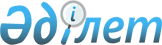 Об утверждении Положения о государственном учреждении "Отдел строительства города Усть-Каменогорска"
					
			Утративший силу
			
			
		
					Постановление акимата города Усть-Каменогорска Восточно-Казахстанской области от 18 января 2016 года № 14470. Зарегистрировано Департаментом юстиции Восточно-Казахстанской области 15 февраля 2016 года № 4403. Утратило силу - постановлением акимата города Усть-Каменогорска Восточно-Казахстанской области от 24 мая 2016 года № 369      Сноска. Утратило силу - постановлением акимата города Усть-Каменогорска Восточно-Казахстанской области от 24.05.2016 № 369.

      Примечание РЦПИ.

      В тексте документа сохранена пунктуация и орфография оригинала.

      В соответствии с пунктом 2 статьи 39 Закона Республики Казахстан от 23 января 2001 года "О местном государственном управлении и самоуправлении в Республике Казахстан", Указом Президента Республики Казахстан от 29 октября 2012 года № 410 "Об утверждении Типового положения государственного органа Республики Казахстан" акимат города Усть-Каменогорска ПОСТАНОВЛЯЕТ: 

      1. Утвердить прилагаемое Положение о государственном учреждении "Отдел строительства города Усть-Каменогорска". 

      2. Настоящее постановление вводится в действие по истечении десяти календарных дней после дня его первого официального опубликования.

 Положение о государственном учреждении "Отдел строительства города Усть-Каменогорска" 1. Общие положения      1. Государственное учреждение "Отдел строительства города Усть-Каменогорска" является государственным органом Республики Казахстан, осуществляющим руководство в сфере строительства на территории города.

      2. Государственное учреждение "Отдел строительства города Усть-Каменогорска" осуществляет свою деятельность в соответствии с Конституцией и законами Республики Казахстан, актами Президента и Правительства Республики Казахстан, иными нормативными правовыми актами, а также настоящим Положением.

      3. Государственное учреждение "Отдел строительства города Усть-Каменогорска" является юридическим лицом в организационно-правовой форме государственного учреждения, имеет печати и штампы со своим наименованием на государственном языке, бланки установленного образца, в соответствии с законодательством Республики Казахстан счета в органах казначейства.

      4. Государственное учреждение "Отдел строительства города Усть-Каменогорска" вступает в гражданско-правовые отношения от собственного имени.

      5. Государственное учреждение "Отдел строительства города Усть-Каменогорска" имеет право выступать стороной гражданско-правовых отношений от имени государства, в пределах компетенции, установленной законодательством в сфере строительства, а также настоящим Положением.

      6. Государственное учреждение "Отдел строительства города Усть-Каменогорска" по вопросам своей компетенции в установленном законодательством порядке принимает решения, оформляемые приказами руководителя государственного учреждения "Отдел строительства города Усть-Каменогорска" и другими актами, предусмотренными законодательством Республики Казахстан.

      7. Структура и лимит штатной численности государственного учреждения "Отдела строительства города Усть-Каменогорска" утверждаются акиматом города в соответствии с действующим законодательством.

      8. Местонахождение государственного учреждения "Отдел строительства города Усть-Каменогорска": Республика Казахстан, Восточно-Казахстанская область, город Усть-Каменогорск, улица Казахстан, 27, почтовый индекс 070004.

      9. Полное наименование государственного органа – государственное учреждение "Отдел строительства города Усть-Каменогорска".

      10. Настоящее Положение является учредительным документом государственного учреждения "Отдел строительства города Усть-Каменогорска".

      11. Финансирование деятельности государственного учреждения "Отдел строительства города Усть-Каменогорска" осуществляется из местного бюджета.

      12. Государственному учреждению "Отдел строительства города Усть-Каменогорска" запрещается вступать в договорные отношения с субъектами предпринимательства на предмет выполнения обязанностей, являющихся функциями государственного учреждения "Отдел строительства города Усть-Каменогорска".

 2. Миссия, основные задачи, функции, права и обязанности государственного учреждения "Отдел строительства города Усть-Каменогорска"      13. Миссия государственного учреждения "Отдел строительства города Усть-Каменогорска": реализация государственной строительной политики на территории города.

      14. Задачи государственного учреждения "Отдел строительства города Усть-Каменогорска": реализация программ в области строительства, анализ, прогнозирование развития строительного комплекса на территории города.

      15. Функции государственного учреждения "Отдел строительства города Усть-Каменогорска":

      1) реализация решений местного исполнительного органа города по вопросам строительства объектов местного значения.

      2) строительство жилья государственного коммунального жилищного фонда на территории города, осуществляемого за счет бюджетных средств;

      3) внесение в акимат города предложений о строительстве, техническом перевооружении, модернизации, реконструкции, реставрации и капитальном ремонте строений, зданий, сооружений, инженерных и транспортных коммуникаций; 

      4) разработка проектов нормативных правовых актов акима и акимата города в пределах компетенции учреждения;

      5) представление интересов государства во всех организациях при рассмотрении вопросов в пределах компетенции;

      6) осуществление в интересах местного государственного управления иных функций, предусмотренных действующим законодательством Республики Казахстан.

      16. Права и обязанности государственного учреждения "Отдел строительства города Усть-Каменогорска":

      1) вносить на рассмотрение акимата города вопросы и предложения по совершенствованию и улучшению работы строительства объектов коммунальной собственности;

      2) в пределах своей компетенции запрашивать и получать в установленном законодательством порядке информацию от государственных органов и иных организаций, для выполнения возложенных на учреждение функций и задач;

      3) осуществлять правовой мониторинг актов акима и акимата, разработчиком которых учреждение являлось, и своевременно принимать меры по внесению в них изменений или дополнений, или признанию их утратившими силу;

      4) осуществлять права владения, пользования государственным пакетом акций акционерных обществ и долями участия в товариществах с ограниченной ответственностью, субъекта права государственных юридических лиц, в том числе на принятие решений аналогично компетенции уполномоченных органов соответствующей отрасли согласно законодательству Республики Казахстан о государственном имуществе;

      5) присутствовать в заседаниях, собраниях, совещаниях, касающихся вопросов учреждений;

      6) рассматривать в установленном законодательством порядке письма, жалобы, личные обращения граждан по вопросам, входящих в компетенцию учреждения;

      7) осуществлять иные права и выполнять иные обязанности, предусмотренные законодательством Республики Казахстан.

 3. Организация деятельности государственного учреждения "Отдел строительства города Усть-Каменгорска"      17. Руководство государственным учреждением "Отдел строительства города Усть-Каменогорска" осуществляется первым руководителем, который несет персональную ответственность за выполнение возложенных на государственное учреждение "Отдел строительства города Усть-Каменогорска" задач и осуществление им своих функций.

      18. Первый руководитель государственного учреждения "Отдел строительства города Усть-Каменогорска" назначается на должность и освобождается от должности акимом города.

      19. Первый руководитель государственного учреждения "Отдел строительства города Усть-Каменогорска" имеет заместителей, которые назначаются на должности и освобождаются от должностей в соответствии с законодательством Республики Казахстан.

      20. Полномочия первого руководителя государственного учреждения "Отдел строительства города Усть-Каменогорска":

      1) решает вопросы деятельности учреждения в соответствии с его компетенцией, определяемой законодательством Республики Кзахстан и настоящим Положением;

      2) созывает в установленном порядке совещания по вопросам, входящими в компетенцию учреждения;

      3) определяет полномочия работников учреждения;

      4) представляет интересы учреждения во всех организациях;

      5) принимает меры по противодействию коррупции и несет за это персональную ответственность;

      6) осуществляет иные полномочия, возложенные на него законодательством Республики Казахстан.

      Исполнение полномочий первого руководителя государственного учреждения "Отдел строительства города Усть-Каменогорска" в период его отсутствия осуществляется лицом, его замещающим в соответствии с действующим законодательством.

      21. Первый руководитель определяет полномочия своих заместителей в соответствии с действующим законодательством.

 4. Имущество государственного учреждения "Отдел строительства города Усть-Каменогорска"      22. Государственное учреждение "Отдел строительства города Усть-Каменогорска" может иметь на праве оперативного управления обособленное имущество в случаях, предусмотренных законодательством.

      Имущество государственного учреждения "Отдел строительства города Усть-Каменогорска" формируется за счет имущества, переданного ему собственником, а также иных источников, не запрещенных Законодательством Республики Казахстан.

      23. Имущество, закрепленное за государственным учреждением "Отдел строительства города Усть-Каменогорска", относится к коммунальной собственности.

      24. Государственное учреждение "Отдел строительства города Усть-Каменогорска" не вправе самостоятельно отчуждать или иным способом распоряжаться закрепленным за ним имуществом и имуществом, приобретенным за счет средств, выданных ему по плану финансирования, если иное не установлено законодательством.

 5. Реорганизация и упразднение государственного учреждения "Отдел строительства города Усть-Каменогорска"      25. Реорганизация и упразднение государственного учреждения "Отдел строительства города Усть-Каменогорска" осуществляются в соответствии с законодательством Республики Казахстан. 


					© 2012. РГП на ПХВ «Институт законодательства и правовой информации Республики Казахстан» Министерства юстиции Республики Казахстан
				
      Аким города Усть-Каменогорска

 Т. Касымжанов
Утверждено
 постановлением акимата
 города Усть-Каменогорска
от "18" _01_2016 года № 14470